Документ предоставлен КонсультантПлюс
Когда и в каком размере можно требовать компенсации морального вреда?Основания компенсации морального вредаГражданин вправе требовать компенсации морального вреда в случае причинения ему физических или нравственных страданий действиями (бездействием), посягающими на принадлежащие ему от рождения или в силу закона нематериальные блага, нарушающими его личные неимущественные права и/или нарушающими его имущественные права (ч. 1 ст. 151, п. 1 ст. 1064 ГК РФ; п. 1 Постановления Пленума Верховного Суда РФ от 15.11.2022 N 33).Под физическими страданиями следует понимать физическую боль, связанную с причинением увечья, иным повреждением здоровья, либо заболевание, в том числе перенесенное в результате нравственных страданий, ограничение возможности передвижения вследствие повреждения здоровья, неблагоприятные ощущения или болезненные симптомы.Под нравственными страданиями следует понимать страдания, относящиеся к душевному неблагополучию (нарушению душевного спокойствия) человека (чувства страха, унижения, беспомощности, стыда, разочарования, осознание своей неполноценности из-за наличия ограничений, обусловленных причинением увечья, переживания в связи с утратой родственников, потерей работы, невозможностью продолжать активную общественную жизнь, раскрытием семейной или врачебной тайны, распространением не соответствующих действительности сведений, порочащих честь, достоинство или деловую репутацию, временным ограничением или лишением каких-либо прав и другие негативные эмоции).Стоит отметить, что отсутствие заболевания или иного повреждения здоровья, находящегося в причинно-следственной связи с физическими или нравственными страданиями потерпевшего, само по себе не является основанием для отказа в иске о компенсации морального вреда (п. 14 Постановления Пленума Верховного Суда РФ N 33).Кроме того, в удовлетворении требования о компенсации морального вреда не может быть отказано по причине того, что, например, невозможно точно установить характер и степень телесных повреждений. Причинение морального вреда потерпевшему в связи с причинением вреда его здоровью во всех случаях предполагается, и сам факт причинения вреда здоровью, в том числе при отсутствии возможности точного определения его степени тяжести, является достаточным основанием для удовлетворения иска о компенсации морального вреда (п. 5 Обзора, утв. Президиумом Верховного Суда РФ 04.07.2018; п. 15 Постановления Пленума Верховного Суда РФ N 33).Моральный вред, причиненный работником при исполнении трудовых (служебных, должностных) обязанностей, подлежит компенсации работодателем. Например, в связи с неправомерными действиями судебных приставов - исполнителей возможно обращение в суд с иском к ФССП в целях компенсации причиненного морального вреда. При этом моральный вред, причиненный правомерными действиями, компенсации не подлежит (п. п. 13, 20 Постановления Пленума Верховного Суда РФ от 15.11.2022 N 33; Обзор, утв. Президиумом Верховного Суда РФ 07.04.2021; Письмо ФССП России от 23.12.2011 N 12/01-31392-АП).Компенсация морального вреда при нарушении имущественных правЕсли моральный вред причинен действиями или бездействием, нарушающими имущественные права гражданина, он подлежит компенсации в случаях, предусмотренных законом (п. 2 ст. 1099 ГК РФ).В указанных случаях при взыскании компенсации морального вреда в судебном порядке компенсация морального вреда присуждается истцу при установлении судом самого факта нарушения его имущественных прав (п. 3 Постановления Пленума Верховного Суда РФ N 33).При этом моральный вред компенсируется независимо от возмещения имущественного вреда (п. 3 ст. 1099 ГК РФ; ст. 15 Закона от 07.02.1992 N 2300-1).Отметим, что гражданин, потерпевший от преступления против собственности, например, при совершении кражи, мошенничества, присвоения или растраты имущества, причинения имущественного ущерба путем обмана или злоупотребления доверием и др., вправе предъявить требование о компенсации морального вреда, если ему причинены физические или нравственные страдания вследствие нарушения личных неимущественных прав либо посягательства на принадлежащие ему нематериальные блага.В указанных случаях потерпевший вправе требовать компенсации морального вреда, в том числе путем предъявления самостоятельного иска в порядке гражданского судопроизводства (п. 5 Постановления Пленума Верховного Суда РФ N 33).Гибель домашнего животного также может являться основанием для взыскания компенсации морального вреда, в частности, в связи с привязанностью, психологической зависимостью от животного (п. 8 Обзора судебной практики Верховного Суда РФ N 2 (2023) (утв. Президиумом Верховного Суда РФ 19.07.2023)).Отказ в компенсации морального вреда, причиненного совершенным в отношении гражданина преступлением против собственности, в силу квалификации данного деяния как посягающего на имущественные права потерпевшего, без установления, причинены ли потерпевшему от указанного преступления физические или нравственные страдания вследствие нарушения его личных неимущественных прав либо посягательства на принадлежащие ему нематериальные блага, неправомерен (ч. 1 ст. 151 ГК РФ; п. 2 Постановления Конституционного Суда РФ от 26.10.2021 N 45-П).Компенсация морального вреда при нарушении неимущественных правГражданин вправе потребовать компенсации морального вреда, в частности, при нарушении его личных неимущественных прав, таких как жизнь, здоровье, достоинство личности, свобода, личная неприкосновенность, неприкосновенность частной жизни, личная и семейная тайна, честь и доброе имя, тайна переписки, телефонных переговоров, почтовых отправлений, телеграфных и иных сообщений, неприкосновенность жилища, свобода передвижения, свобода выбора места пребывания и жительства, право свободно распоряжаться своими способностями к труду, выбирать род деятельности и профессию, право на труд в условиях, отвечающих требованиям безопасности и гигиены, право на уважение родственных и семейных связей, право на охрану здоровья и медицинскую помощь, право на использование своего имени, право на защиту от оскорбления, высказанного при формулировании оценочного мнения, право авторства, право автора на имя, другие личные неимущественные права автора результата интеллектуальной деятельности и др. (п. 1 Постановления Пленума Верховного Суда РФ N 33).Кроме того, требовать компенсации морального вреда можно, в частности, в следующих случаях:нарушение тайны завещания (ч. 2 ст. 1123 ГК РФ);нарушение прав и интересов в результате распространения ненадлежащей рекламы (ч. 2 ст. 38 Закона от 13.03.2006 N 38-ФЗ);нарушение прав в области персональных данных (ч. 2 ст. 17 Закона от 27.07.2006 N 152-ФЗ);нарушение прав и интересов в связи с разглашением информации ограниченного доступа (ч. 2 ст. 17 Закона от 27.07.2006 N 149-ФЗ);невыполнение условий договора о реализации туристского продукта туроператором или турагентом (ст. 6 Закона от 24.11.1996 N 132-ФЗ);нарушение изготовителем (исполнителем, продавцом, уполномоченной организацией или уполномоченным индивидуальным предпринимателем, импортером) прав потребителя, предусмотренных законами и правовыми актами РФ, регулирующими отношения в области защиты прав потребителей, при наличии вины причинителя вреда (ст. 15 Закона N 2300-1);нарушение права гражданина, проживающего в жилом помещении, на благоприятную окружающую среду, свободную от воздействия табачного дыма и любых последствий потребления табака соседями (п. 2 Обзора судебной практики Верховного Суда РФ N 4 (2018), утв. Президиумом Верховного Суда РФ 26.12.2018);нарушение прав и законных интересов гражданина, допущенные владельцем социальной сети в результате неисполнения им установленных требований (ч. 5 ст. 17 Закона от 27.07.2006 N 149-ФЗ).Отметим, что отсутствие в законодательном акте прямого указания на возможность компенсации причиненных нравственных или физических страданий по конкретным правоотношениям не означает, что потерпевший не имеет права на компенсацию морального вреда, причиненного действиями (бездействием), нарушающими его личные неимущественные права либо посягающими на принадлежащие ему нематериальные блага (п. 2 Постановления Пленума Верховного Суда РФ N 33).Условия для взыскания компенсации морального вредаОбязанность компенсации морального вреда может быть возложена судом на причинителя вреда при наличии предусмотренных законом оснований и условий применения данной меры гражданско-правовой ответственности, а именно (ст. ст. 151, 1064, 1099, 1100 ГК РФ; п. 12 Постановления Пленума Верховного Суда РФ N 33):физических или нравственных страданий потерпевшего;неправомерных действий (бездействия) причинителя вреда;причинной связи между неправомерными действиями (бездействием) и моральным вредом;вины причинителя вреда (за исключением случаев, прямо предусмотренных законом, например, когда вред причинен жизни или здоровью источником повышенной опасности).Так, по общему правилу ответственность за причинение морального вреда возлагается на лицо, причинившее такой вред. Доказать отсутствие вины в причинении вреда обязан причинитель вреда (п. 4 Обзора судебной практики Верховного Суда РФ N 4 (2016), утв. Президиумом Верховного Суда РФ 20.12.2016; п. 19 Постановления Пленума Верховного Суда РФ N 33).Моральный вред подлежит компенсации независимо от формы вины причинителя вреда (умысел, неосторожность). Вместе с тем при определении размера компенсации морального вреда суд учитывает форму и степень вины причинителя вреда (п. 22 Постановления Пленума Верховного Суда РФ N 33).Наличие причинной связи между противоправным поведением причинителя вреда и моральным вредом (страданиями как последствиями нарушения личных неимущественных прав или посягательства на иные нематериальные блага) означает, что противоправное поведение причинителя вреда повлекло наступление негативных последствий в виде физических или нравственных страданий потерпевшего (п. 18 Постановления Пленума Верховного Суда РФ N 33).Определение размера компенсации морального вредаЗаконодательно не установлена какая-либо шкала размера компенсации морального вреда в зависимости от характера, степени, тяжести причиненных лицу физических и нравственных страданий, в том числе при причинении легкого вреда здоровью.При наличии определенных оснований суд может снизить требуемый истцом размер компенсации морального вреда. Суд, определяя размер компенсации морального вреда, в совокупности оценивает конкретные незаконные действия причинителя вреда, соотносит их с тяжестью причиненных потерпевшему физических и нравственных страданий и индивидуальными особенностями его личности, учитывает заслуживающие внимания фактические обстоятельства дела, а также требования разумности и справедливости, соразмерности компенсации последствиям нарушения прав. На размер компенсации влияет, в частности, грубая неосторожность самого потерпевшего, которая содействовала возникновению или увеличению вреда (п. 2 ст. 1101 ГК РФ; п. п. 25, 28, 30 Постановления Пленума Верховного Суда РФ N 33; Определение Судебной коллегии по гражданским делам Верховного Суда Российской Федерации от 06.03.2023 N 39-КГ22-9-К1).Отметим, что размер компенсации морального вреда не может быть поставлен в зависимость от размера удовлетворенного иска о возмещении материального вреда, убытков и других имущественных требований (п. 25 Постановления Пленума Верховного Суда РФ N 33).Особенности компенсации морального вреда с участием несовершеннолетнегоЕсли вред был причинен несовершеннолетним, порядок компенсации морального вреда зависит как от возраста несовершеннолетнего, так и от обстоятельств его причинения.Несовершеннолетние в возрасте от 14 до 18 лет самостоятельно несут ответственность за причиненный вред на общих основаниях (п. 1 ст. 1074 ГК РФ).В случае если у несовершеннолетнего в возрасте от 14 до 18 лет нет доходов или иного имущества, достаточных для возмещения вреда, взыскать компенсацию морального вреда за причиненный им вред можно (п. 2 ст. 1074 ГК РФ; п. 40 Постановления Пленума Верховного Суда РФ от 01.02.2011 N 1):с родителей (усыновителей) или попечителей, если указанные лица не докажут, что вред возник не по их вине;с организации для детей-сирот и детей, оставшихся без попечения родителей, если несовершеннолетний гражданин в возрасте от 14 до 18 лет, оставшийся без попечения родителей, был помещен под надзор в такую организацию и если такая организация не докажет, что вред возник не по ее вине.При этом обязанность родителей (усыновителей), попечителя и соответствующей организации по возмещению вреда, причиненного несовершеннолетним в возрасте от 14 до 18 лет, прекращается по достижении причинившим вред совершеннолетия, либо в случаях, когда у него до достижения совершеннолетия появились доходы или иное имущество, достаточные для возмещения вреда, либо когда он до достижения совершеннолетия приобрел дееспособность (п. 3 ст. 1074 ГК РФ).Взыскать компенсацию морального вреда за вред, причиненный малолетним, не достигшим 14 лет, можно (п. п. 1 - 3 ст. 1073 ГК РФ; ст. 155.1 СК РФ; п. 9 Обзора судебной практики ВС РФ N 3 (2019), утв. Президиумом Верховного Суда РФ 27.11.2019; п. 19 Постановления Пленума Верховного Суда РФ N 33):с его родителей (усыновителей) или опекунов, если они не докажут, что вред возник не по их вине;с организации для детей-сирот и детей, оставшихся без попечения родителей, если малолетний гражданин, оставшийся без попечения родителей, был помещен под надзор в такую организацию и если такая организация не докажет, что вред возник не по ее вине;с образовательной организации, медицинской организации или иной организации, обязанных осуществлять за малолетним надзор, либо с лица, осуществлявшего надзор над ним на основании договора. Указанная организация либо это лицо отвечает за причиненный малолетним во время нахождения под их надзором вред, если не докажет, что вред возник не по их вине при осуществлении надзора.Моральный вред, причиненный лицу, не достигшему возраста 18 лет, подлежит компенсации по тем же основаниям и на тех же условиях, что и вред, причиненный лицу, достигшему возраста 18 лет (п. 28 Постановления Пленума Верховного Суда РФ N 33).За компенсацией морального вреда в судебном порядке вправе обратиться родители, опекуны (попечители) несовершеннолетнего, при этом компенсация может быть взыскана не только в пользу несовершеннолетнего, но и в пользу его родственников и других членов семьи (ст. 151 ГК РФ; п. 1 Определения Судебной коллегии по гражданским делам Верховного Суда Российской Федерации от 08.07.2019 N 56-КГПР19-7).Электронный журнал "Азбука права" | Актуально на 12.07.2024Гражданин вправе требовать компенсации морального вреда в случае причинения ему физических или нравственных страданий, в частности, при нанесении вреда здоровью, связанных с утратой родственников и в других случаях.Требовать компенсации морального вреда можно в любом размере.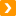 См. также:Можно ли взыскать моральный вред в случае залива квартиры?Как работнику взыскать компенсацию морального вреда при несчастном случае на производстве?Как потребителю взыскать компенсацию морального вреда?